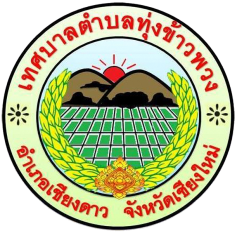 แบบฟอร์มโครงการเพื่อพิจารณาบรรจุในเทศบัญญัติงบประมาณรายจ่าย ปี พ.ศ. 2562ของเทศบาลตำบลทุ่งข้าวพวง  อำเภอเชียงดาว  จังหวัดเชียงใหม่..............................................................................ชื่อโครงการ..........................................................................................................................................................................................................................................................................................................................................................................................................................................................................................หน่วยดำเนินการ : สำนัก/กอง..........................................................เทศบาลตำบลทุ่งข้าวพวงผู้รับผิดชอบ : 	1. ชื่อ/สกุล......................................................ตำแหน่ง....................................................			2. ชื่อ/สกุล............................................................ตำแหน่ง.............................................หลักการและเหตุผลอำนาจหน้าที่ : (ระบุเช่น กฎหมายจัดตั้ง  พรบ.  กฎหมายอื่นๆ )พ.ร.บ.กำหนดแผนและขั้นตอนการกระจายอำนาจให้แก่องค์กรปกครองส่วนท้องถิ่น พ.ศ.2542 แก้ไขเพิ่มเติมถึง(ฉบับที่ 2) พ.ศ.2549     
มาตรา............................ข้อ..........................สอดคล้องกับระเบียบ มท.ว่าด้วยการจัดทำแผนพัฒนาขององค์กรปกครองส่วนท้องถิ่น พ.ศ.2548 และแก้ไขเพิ่มเติม(ฉบับที่ 2) พ.ศ.2559 ข้อ 10(2)พ.ร.บ.เทศบาล พ.ศ.2496 แก้ไขเพิ่มเติมถึง(ฉบับที่ 13) พ.ศ.2552อื่นๆ ...................................................................................................................ความเชื่อมโยงสอดคล้องกับยุทธศาสตร์ที่เกี่ยวข้อง2.2.1 แผนยุทธศาสตร์ชาติ 20 ปี		ยุทธศาสตร์ด้านความมั่นคง		ยุทธศาสตร์ด้านการสร้างความสามารถในการแข่งขัน		ยุทธศาสตร์ด้านการพัฒนาและเสริมสร้างศักยภาพคน		ยุทธศาสตร์ด้านการสร้างโอกาสความเสมอภาคและเท่าเทียมกันทางสังคม		ยุทธศาสตร์ด้านการสร้างการเติบโตบนคุณภาพชีวิตที่เป็นมิตรต่อสิ่งแวดล้อม		ยุทธศาสตร์ด้านการปรับสมดุลและพัฒนาระบบการบริหารจัดการภาครัฐ2.2.2 แผนพัฒนาเศรษฐกิจและสังคมแห่งชาติ ฉบับที่ 12		ยุทธศาสตร์การเสริมสร้างและพัฒนาศักยภาพทุนมนุษย์		ยุทธศาสตร์การสร้างความเป็นธรรมลดความเลื่อมล้ำในสังคม		ยุทธศาสตร์การสร้างความเข้มแข็งทางเศรษฐกิจและแข่งขันได้อย่างยั่งยืน/ยุทธศาสตร์ด้าน…-2-		ยุทธศาสตร์ด้านการเติบโตที่เป็นมิตรกับสิ่งแวดล้อมเพื่อการพัฒนาอย่างยั่งยืน		ยุทธศาสตร์การเสริมสร้างความมั่นคงแห่งชาติ เพื่อการพัฒนาประเทศสู่ความ มั่งคั่งและยั่งยืน	ยุทธศาสตร์ด้านการเพิ่มประสิทธิภาพและธรรมาภิบาลในภาครัฐ	ยุทธศาสตร์ด้านการพัฒนาโครงสร้างพื้นฐานและระบบโลจิสติกส์	ยุทธศาสตร์ด้านวิทยาศาสตร์ เทคโนโลยี วิจัย และนวัตกรรม	ยุทธศาสตร์การพัฒนาภาคเมือง และพื้นที่เศรษฐกิจ	ยุทธศาสตร์ด้านการต่างประเทศ ประเทศเพื่อนบ้านและภูมิภาค	2.2.3 ยุทธศาสตร์จังหวัดเชียงใหม่ (พ.ศ.2561-2564)	 				ส่งเสริมการพัฒนาการท่องเที่ยวและบริการสุขภาพเชื่อมโยงชุมชนและท้องถิ่น				ส่งเสริมการเกษตร การผลิตสินค้าชุมชน การค้า การลงทุนสู่สากล				เสริมสร้างสังคมให้คุณภาพ คงความอัตลักษณ์ทางวัฒนธรรม			ส่งเสริมและพัฒนาทรัพยากรธรรมชาติและสิ่งแวดล้อม ให้สมบูรณ์โดยใช้เทคโนโลยีและนวัตกรรมเหมาะสม						เสริมสร้างความมั่นคง ปลอดภัย และความสงบสุขของประชาชน		พัฒนาระบบบริหารจัดการภาครัฐและการให้บริการประชาชนตามหลัก
ธรรมาภิบาล		2.2.4 ยุทธศาสตร์การพัฒนาขององค์กรปกครองส่วนท้องถิ่นในเขตจังหวัดเชียงใหม่ 
         (พ.ศ.2561-2564)				การพัฒนาโครงสร้างพื้นฐานเพื่อรองรับการพัฒนาเศรษฐกิจและสังคม				การพัฒนาเศรษฐกิจตามแนวทางปรัชญาเศรษฐกิจพอเพียง				การบริหารจัดการทรัพยากรธรรมชาติและสิ่งแวดล้อม			การอนุรักษ์  ฟื้นฟูและสืบสานศิลปวัฒนธรรม  จารีตประเพณีและภูมิปัญญาท้องถิ่น				การพัฒนาคุณภาพชีวิตของประชาชน			การป้องกัน บรรเทาสาธารณภัยและการรักษาความเป็นระเบียบเรียบร้อยในชุมชน  				การบริหารจัดการบ้านเมืองที่ดี		2.2.5 ยุทธศาสตร์การพัฒนาของเทศบาลตำบลทุ่งข้าวพวง (พ.ศ.2561-2564)				การพัฒนาด้านโครงสร้างพื้นฐาน				การพัฒนาด้านเศรษฐกิจและการท่องเที่ยว				การพัฒนาด้านการบริหารจัดการทรัพยากรธรรมชาติและสิ่งแวดล้อม				การอนุรักษ์ ฟื้นฟูและสืบสานศิลปะวัฒนธรรม จารีตประเพณีและ
ภูมิปัญญาและท้องถิ่น				การพัฒนาด้านการศึกษา ด้านสาธารณสุขและคุณภาพชีวิต/ด้านการป้องกัน…-3-			ด้านการป้องกันและบรรเทาสาธารณภัยและการจัดระเบียบเรียบร้อยใน    ชุมชน				การบริหารจัดการบ้านเมืองที่ดีสรุปสาระสำคัญ	เหตุผลและความจำเป็น............................................................................................................................................................................................................................................................................................................................................................................................................................................................................................................................................................................................................................................................................................................................................................................................................................................................................................................................................................................................................................................................................................................................................................................................................................วัตถุประสงค์ของโครงการ................................................................................................................................................................................................................................................................................................................................................................................................................................................เป้าหมาย/ตัวชี้วัด (KPI)/5. ความคุ้มค่า...-4-ความคุ้มค่า............................................................................................................................................................................................................................................................................................................................................ข้อมูลทั่วไปของโครงการ		6.1 สถานภาพของโครงการ				โครงการเดิม (ได้ดำเนินการในปีที่ผ่านมา)		โครงการใหม่				เปลี่ยนแปลงโครงการจาก.................................................................................................				…………………………………………………………………………………………………………………………..		6.2 ลักษณะประเภทของโครงการ (เลือกเพียงข้อเดียว)				ค่าตอบแทน/ค่าใช่สอย			ค่าวัสดุ			ค่าครุภัณฑ์				ค่าที่ดินและสิ่งก่อสร้าง			งบกลาง(สำรองจ่าย)				อุดหนุนส่วนราชการ			หมวดรายจ่ายอื่น				อื่นๆ (ระบุ) .....................................................................................................................				แผนงาน............................................................. ...................................				หมวด....................................................................................................				ประเภท..................................................................................................			(กรณีค่าครุภัณฑ์) เปรียบเทียบจาก				บัญชีมาตรฐานครุภัณฑ์ ปี ...........................				บัญชีราคาจากกระทรวงเทคโนโลยีและสารสนเทศและการสื่อสาร ปี .........................				บัญชีจากกระทรวงมหาดไทย ปี ............................				จากราคาที่เคยซื้อย้อนหลัง ปี ..............................				เปรียบเทียบงบประมาณจาก..........................................และ.........................................		6.3 ประเภทของโครงการ				พัฒนา			อบรม/ศึกษาดูงาน		จัดงาน Event					โครงสร้างพื้นฐาน	นโยบายนายกเทศมนตรีฯ		อื่นๆ ................................		6.4 วิธีดำเนินการ		ดำเนินการเอง		จ้างเหมา		6.5  สถานที่ดำเนินโครงการ :  ...................................................................................................		        .............................................................................................................................................วิธีการ/ขั้นตอนการดำเนินโครงการ/กิจกรรมวิธีการ/ขั้นตอนการดำเนินโครงการ (แสดงรายละเอียดกิจกรรมที่จะทำภายใต้โครงการ).........................................................................................................................................................................................................................................................................................................................................................................................................................../7.2 แนวทางปฏิบัติ...-5-แนวทางปฏิบัติ : (ระบุ เช่น คำสั่ง หนังสือสั่งการ ระเบียบที่เกี่ยวข้องกับการปฏิบัติ)...........................................................................................................................................................................................................................................................................................................................................................................................................................ระยะเวลาในการดำเนินการวันที่เริ่มต้น.............................................................วันที่สิ้นสุด.....................................................................วงเงินงบประมาณ (ตามแผนพัฒนาท้องถิ่นสี่ปี)งบประมาณดำเนินการทั้งสิ้น ..........................................บาท (................................................................)วงเงินงบประมาณโครงการจำแนกตามงบรายจ่าย (หน่วย : บาท)/11. ความพร้อมของโครงการ…-6-ความพร้อมของโครงการ (เฉพาะโครงการด้านโครงสร้างพื้นฐาน)พื้นที่ดำเนินการ หมู่ที่............บ้าน..........................................ตำบล...........................อำเภอ......................	ถึงหมู่ที่............บ้าน.......................................ตำบล........................................อำเภอ.........................................	พิกัด เริ่มต้น.......................................................จุดสิ้นสุดโครงการ (จาก กม.ที่.............ถึง กม.ที่.................)	การลงทะเบียนทางหลวงท้องถิ่น (แนบเอกสาร)	...........................................................................................................................................................................	การขออนุญาต/อนุมัติ/เห็นชอบ/หนังสือยินยอมให้ใช้พื้นที่จากหน่วยงานที่เกี่ยวข้อง (แนบเอกสาร)	...........................................................................................................................................................................	บันทึกรายงานการประชุมประชาคมระดับหมู่บ้าน (แนบเอกสาร)	...........................................................................................................................................................................พื้นที่และความพร้อมในการดำเนินโครงการ		ดำเนินการได้ทันที หมายถึง ได้ศึกษาความเหมาะสมและกำหนดพื้นที่ดำเนินการหรือได้รับอนุญาตตามกฎหมายและสามารถดำเนินการได้ทันที		อยู่ระหว่างเตรียมการ หมายถึง ได้ศึกษาความเหมาะสมและกำหนดพื้นที่ดำเนินการแล้ว แต่อยู่ในระหว่างจัดเตรียมพื้นที่หรือกำลังแก้ไขปัญหา/อุปสรรคต่างๆ หรือเตรียมการขออนุญาตตามกฎหมาย		อยู่ในระหว่างศึกษาความเหมาะสม และคัดเลือกพื้นที่ดำเนินการ		อื่นๆ (ถ้ามี) .........................................................................................................แบบรูปรายการ/รายละเอียดแบบแปลน		มี และสมบูรณ์ (ให้ระบุชื่อหน่วยงานเจ้าของรูปแบบรายการที่ใช้)		มี แต่ยังไม่สมบูรณ์ (ให้ระบุชื่อหน่วยงานเจ้าของรูปแบบรายการที่ใช้)		ไม่มีความจำเป็นความพร้อมของบุคลากร เครื่องมือ และเทคนิคการดำเนินการบุคลากรมีประสบการณ์	ทั้งหมด		บางส่วน						ไม่มีประสบการณ์เครื่องมือดำเนินการ		มีพร้อมดำเนินการได้ทันที				มีบางส่วนและต้องจัดหาเพิ่มเติม				ไม่มี ต้องจัดหาเพิ่มเติมเทคนิคในการบริหารจัดการ		มีประสบการณ์สูง					มีประสบการณ์ปานกลาง					ไม่มีประสบการณ์ที่ปรึกษา (โปรดระบุ) ................................................................................................ผลกระทบสิ่งแวดล้อม		ไม่มี		ผ่านคณะกรรมการสิ่งแวดล้อมแห่งชาติแล้ว		อยู่ระหว่างการพิจารณาของคณะกรรมการสิ่งแวดล้อมแห่งชาติ		คณะกรรมการสิ่งแวดล้อมแห่งชาติยังไม่พิจารณา (ไม่ต้องผ่าน)/11.5 รายงาน...-7-รายงานการศึกษาความเหมาะสม (FS)		ไม่ต้องทำรายงานการศึกษา		ต้องทำรายงานการศึกษาผลตอบแทน		มีผลตอบแทนทางเศรษฐกิจ/สังคม IRR		ไม่มีผลตอบแทนทางเศรษฐกิจ/สังคม IRRวิธีการบริหารจัดการหรือการดูแลบำรุงรักษาเมื่อโครงการแล้วเสร็จ เพื่อให้เกิดความยั่งยืนของโครงการ……………………………………………………………………………………………………………………………………………………………………………………………………………………………………………………………………………………………………….ความเห็นของหน่วยงานที่เกี่ยวข้อง : เกี่ยวข้องกับ สำนัก/กอง ............................................................................................................................................................................................................................................................................................................................................................................................การติดตามและประเมินผล (มีคณะทำงานตรวจติดตาม ตามข้อ 4)………………………………………………………………………………………………………………………………………………….………………………………………………………………………………………………………………………………………………….ผู้จัดทำโครงการ                               ลงชื่อ…………………………………………………….(..........................................................)                            ตำแหน่ง................................................................ผู้เสนอโครงการ                              ลงชื่อ…………………………………………………….(..........................................................)                   ผู้อำนวยการกอง................................................................/17. ความเห็นของปลัด...-8-ความเห็นของปลัดเทศบาลตำบลทุ่งข้าวพวง............................................................................................................................................................................................................................................................................................................................................			  ลงชื่อ…………………………………………………….(..........................................................)ปลัดเทศบาลตำบลทุ่งข้าวพวงผู้อนุมัติโครงการ............................................................................................................................................................................................................................................................................................................................................                                  ลงชื่อ…………………………………………………….(..........................................................)นายกเทศมนตรีตำบลทุ่งข้าวพวงcvdvผลที่คาดว่าจะได้รับ/เป้าหมายผลลัพธ์โครงการ(พิจารณาจากวัตถุประสงค์)ผลผลิต/เป้าหมายผลผลิต/ตัวชี้วัด(KPI)ผลผลิตกลุ่มเป้าหมายผู้รับผลประโยชน์....................................................................................................................................................................................................................................................KPI ผลลัพธ์ ..................................................................................................................................................................ผลผลิตเชิงปริมาณ..........................................................................................................................................KPI เชิงปริมาณ...............................................................................................................................................ผลผลิตเชิงคุณภาพ............................................................................................................................................KPI เชิงคุณภาพ.......................................................................................................................................................................................................................................................................................................KPI ร้อยละของระดับความ
พึงพอใจของกลุ่มเป้าหมาย......................................................................................................................................................ที่กิจกรรมการดำเนินงานพ.ศ. 2561พ.ศ. 2561พ.ศ. 2561พ.ศ. 2562พ.ศ. 2562พ.ศ. 2562พ.ศ. 2562พ.ศ. 2562พ.ศ. 2562พ.ศ. 2562พ.ศ. 2562พ.ศ. 2562ที่กิจกรรมการดำเนินงานต.ค.พ.ย.ธ.ค.ม.ค.ก.พ.มี.ค.เม.ย.พ.ค.มิ.ย.ก.ค.ส.ค.ก.ย.ปีงบประมาณเงินงบประมาณ (บาท)เงินนอกงบประมาณ (บาท)รวม2561256225632564รวมทั้งสิ้นรายการงบประมาณเงินนอกงบประมาณรวมทั้งสิ้นงบดำเนินงานค่าตอบแทนค่าใช้สอยค่าวัสดุค่าสาธารณูปโภคงบลงทุนค่าครุภัณฑ์ค่าที่ดินและสิ่งก่อสร้างงบเงินอุดหนุน